О проведении открытых городских соревнований по плаванию в городе Канске на I полугодие 2022 На основании подпункта 5, 8 пункта 2.14. раздела 2 календарного плана спортивно-массовых и оздоровительных мероприятий и соревнований с участием спортсменов и команд города Канска на 2022 год, утвержденного приказом отдела ФКСиМП от 27.12.2021 № 85-ОД, в целях популяризации и развития зимних видов спорта на территории города Канска, развития массовой физической культуры и спорта, пропаганды здорового образа жизни, руководствуясь ст. 30, 35 Устава города Канска,ПОСТАНОВЛЯЮ:1. Отделу физической культуры, спорта и молодежной политики администрации г. Канска (А.Н. Борисевич), МБУ «СШ им. М.Ф. Мочалова (Н.А. Яблокова) организовать и провести соревнования – открытые городские соревнования по плаванию в городе Канске на I полугодие 2022 на базе ФОК «Дельфин» «Восточный филиал» – филиал КГАУ «ЦСП».2. Рекомендовать директору Восточного филиала – филиала КГАУ «ЦСП» Адамцеву А.А. оказать содействие в организации и проведении соревнований.3. Утвердить положение об открытых городских соревнованиях по плаванию в городе Канске на I полугодие 2022 согласно приложению № 1 к настоящему постановлению.4. Утвердить план мероприятий по подготовке и проведению открытых городских соревнований по плаванию в городе Канске на I полугодие 2022 согласно приложениям № 2 к настоящему постановлению.5. Начальнику Отдела физической культуры, спорта и молодежной политики администрации г. Канска (А.Н. Борисевич) уведомить:- МО МВД России «Канский» (Н.В. Банин) о проведении соревнований по плаванию в городе Канске на I полугодие 2022, рекомендовать организовать охрану правопорядка в местах проведения соревнований;- Отдел г. Канска управления ФСБ России по Красноярскому краю (И.Н. Тимков) о проведении соревнований по плаванию в городе Канске на I полугодие 2022;- МКУ «Управление по делам ГО и ЧС администрации г. Канска (А.Н. Ильницкий) о проведении соревнований по плаванию в городе Канске на I полугодие 2022;- КГБУЗ «Канская межрайонная больница» (А.В. Кудрявцев) о проведении соревнований по плаванию в городе Канске на I полугодие 2022;- «10 ПСО ФПС ГПС ГУ МЧС России по Красноярскому краю» (Д.А. Типикин) о проведении соревнований по плаванию в городе Канске на I полугодие 2022, рекомендовать определить дополнительные мероприятия по реагированию на возможные пожары и ЧС на объектах (территориях), на которых проводятся соревнования.6. Ведущему специалисту Отдела культуры (Н.А. Нестерова) разместить данное постановление на официальном сайте муниципального образования города Канска в сети Интернет.7. Контроль за исполнением настоящего постановления возложить на заместителя главы города по социальной политике Ю.А. Ломову.8. Постановление вступает в силу со дня подписания.Главы города Канска		   		                                      А.М. БересневПриложение № 1 к постановлениюадминистрации города Канскаот 25.02.2022 г. № 152ПОЛОЖЕНИЕо проведении открытых городских соревнований по плаванию в городе Канске на I полугодие 2022 1. Общие положения1.1. Открытые городские соревнования по плаванию в 2022 году (далее – Соревнования) проводятся в соответствии с календарным планом спортивно-массовых и оздоровительных мероприятий и соревнований на 2022 год, утвержденным приказом отдела физической культуры, спорта и молодежной политики администрации г. Канска от 27.12.2021г. № 85-ОД, приказом Министерства спорта Красноярского края об аккредитации региональной общественной организации «Федерация плавания Красноярского края» от 01.12.2015 № 399-п.1.2. Соревнования проводятся в соответствии с Правилами вида спорта «Плавание», утвержденными Приказом Министерства спорта РФ от 17.08.2018 № 728, с изменениями, внесенными приказом Минспорта России от 21.01.2019 № 37.1.3. Соревнования проводятся с целью популяризации и дальнейшего развития плавания в городе Канске.1.4. В ходе Соревнований решаются следующие задачи:подготовка спортивного резерва;повышение спортивного мастерства;приобретение соревновательного опыта;популяризация и пропаганда плавания среди молодежи в Красноярском крае.1.5. Данное Положение является официальным вызовом на Соревнования и основанием для командирования участников, тренеров, представителей и спортивных судей.2. Руководство проведением2.1. Общее руководство в организации соревнований осуществляет администрация МБУ «СШ им. М.Ф. Мочалова». 2.2. Отдел физической культуры, спорта и молодежной политики администрации г. Канска осуществляет контроль над проведением согласно программе Соревнований.2.3. Непосредственное проведение Соревнований возлагается на «МБУ «СШ им. М.Ф. Мочалова» и главную судейскую коллегию (далее – ГСК).3. Обеспечение безопасности участников и зрителей3.1. Соревнования проводятся на объекте спорта, отвечающем установленным законодательством РФ требованиям безопасности, в том числе обеспечения общественного порядка и общественной безопасности участников и зрителей, а также при условии готовности объекта спорта к проведению Соревнований, подтвержденной актом, утвержденным в установленном порядке.3.2. Участие в Соревнованиях осуществляется только при наличии договора (оригинала) о страховании жизни и здоровья с учетом вида спорта «Плавание», который предоставляется в мандатную комиссию. Страхование участников Соревнований может производиться как за счет бюджетных, так и внебюджетных средств, в соответствии с действующим законодательством РФ.  3.3. Соревнования не проводятся без медицинского обеспечения. Медицинское обеспечение осуществляется на основании приказа Министерства здравоохранения РФ от 23.10.2020 № 1144н «Об утверждении порядка организации оказания медицинской помощи лицам, занимающимся физической культурой и спортом…».3.4. Перевозка участников осуществляется транспортными средствами в соответствии с Правилами организованной перевозки группы детей автобусами, утвержденными постановлением Правительства РФ от 23.09.2020 № 1527. При перевозке групп детей необходимо руководствоваться Памяткой организаторам по перевозке групп детей, Пошаговой инструкцией по организации перевозки групп детей, размещенными на официальном сайте ГУ ОБДД РФ ГИБДД.РФ, а также на краевом спортивном портале KRAYSPORT.RU в разделе «Документы».4. Общие сведения о спортивных Соревнованиях4.1. Открытые городские соревнования по плаванию, посвященные празднованию Дня защитника Отечества (девушки 9 лет и старше; юноши 9 лет и старше)4.1.1. Общие сведения о спортивных СоревнованияхОткрытые городские соревнования по плаванию, посвященные празднованию Дня защитника Отечества, проводятся 26-27 февраля 2022г. в 25-метровом бассейне физкультурно-спортивного центра с бассейном (ФОК «Дельфин»), расположенного по адресу: г. Канск, ул. Горького, 44.Программа Соревнований:4.1.2. Соревнования личные, каждый участник имеет право стартовать не более чем в трех видах программы и эстафете.4.1.3. Требования к участникам и условия их допускаК участию в Соревнованиях допускаются девушки 2013г.р. и старше; юноши 2013 г.р. и старше. К Соревнованиям допускаются участники в составе команд физкультурно-спортивных организаций, в том числе спортивных клубов, спортивных школ города Канска, Красноярского края и других субъектов РФ. Количество участников в командах – не более 25 (двадцать пять) человек. На парад открытия и церемонию награждения участники выходят одетыми в спортивный костюм (брюки и майка и/или куртка).4.1.4. Заявки на участиеТехнические заявки в электронном виде по форме согласно Приложению № 1 к настоящему Положению подаются в секретариат ГСК до 22.02.2022 г. по адресу электронной почты volinskay_uliy@mail.ru В день Соревнований в мандатную комиссию подаются следующие документы:- именная заявка установленного образца (Приложение № 1);- паспорт гражданина РФ или свидетельство о рождении участника Соревнований;- действующий договор (оригинал) о страховании жизни и здоровья каждого участника Соревнований.По истечении срока подачи технических заявок в электронном виде запрещено менять заявленные дистанции, а также дополнительные дистанции, дополнительных участников.4.1.5. Условия подведения итоговЛичное первенство среди участников Соревнований определяется в каждом виде программы для девушек, для юношей по лучшему времени, показанному в каждом виде программы и эстафетах.4.1.6. НаграждениеПобедители в каждом виде программы награждаются грамотами, медалями, призеры награждаются грамотами и медалями. Участники эстафетных заплывов, занявшие первые, вторые и третьи места, награждаются грамотами.4.1.7. Условия финансированияРасходы по проведению Соревнований: финансовые расходы, связанные с наградной атрибутикой, несет Отдел ФКСиМП администрации г. Канска (грамоты), отделение плавания МБУ «СШ им. М.Ф. Мочалова» (медали).Страхование участников проводится за счет средств командирующих организаций или участника соревнований.Расходы по командированию (проезд, питание, размещение) участников Соревнований обеспечивают командирующие их организации.4.2. Открытое первенство города Канска по плаванию «День комплексиста» (девушки 9 лет и старше; юноши 9 лет и старше)4.2.1. Общие сведения о спортивном соревнованииОткрытое первенство города Канска по плаванию «День комплексиста» проводится 23.04.2022 г. в 25-метровом бассейне физкультурно-спортивного центра с бассейном (ФОК «Дельфин»), расположенного по адресу: г. Канск, ул. Горького, 44.Программа Соревнований:Соревнования личные, каждый участник имеет право стартовать в двух видах программы и эстафете. В эстафетном плавании в соревнованиях участвует одна команда от спортивной организации, остальные команды участвуют вне конкурса.4.2.2. Требования к участникам и условия их допускаК участию в Соревнованиях допускаются девушки 2013г.р. и старше; юноши 2013 г.р. и старше. К Соревнованиям допускаются участники в составе команд физкультурно-спортивных организаций, в том числе спортивных клубов, спортивных школ города Канска, Красноярского края и других субъектов РФ. Количество участников в командах – не более 25 (двадцать пять) человек. На парад открытия и церемонию награждения участники выходят одетыми в спортивный костюм (брюки и майка и/или куртка).4.2.3. Заявки на участиеТехнические заявки в электронном виде по форме согласно Приложению № 1 к настоящему Положению подаются в секретариат ГСК до 18.04.2022 г. по адресу электронной почты volinskay_uliy@mail.ruВ день Соревнований в мандатную комиссию подаются следующие документы:- именная заявка установленного образца (Приложение № 2);- паспорт гражданина РФ или свидетельство о рождении участника Соревнований;- действующий договор (оригинал) о страховании жизни и здоровья каждого участника Соревнований.По истечении срока подачи технических заявок в электронном виде запрещено менять заявленные дистанции, а также дополнительные дистанции, дополнительных участников.4.2.4. Условия подведения итоговЛичное первенство среди участников Соревнований определяется в каждом виде программы для девушек, для юношей по лучшему времени, показанному в каждом виде программы и эстафетах.4.2.5. НаграждениеПобедители в каждом виде программы награждаются грамотами, медалями, призеры награждаются грамотами и медалями. Участники эстафетных заплывов, занявшие первые, вторые и третьи места, награждаются грамотами.4.2.6. Условия финансированияРасходы по проведению Соревнований: финансовые расходы, связанные с наградной атрибутикой, несет Отдел ФКСиМП администрации г. Канска (грамоты), отделение плавания МБУ «СШ им. М.Ф. Мочалова» (медали).Страхование участников проводится за счет средств командирующих организаций или участника соревнований.Расходы по командированию (проезд, питание, размещение) участников Соревнований обеспечивают командирующие их организации.Начальник Отдела ФКСиМП                                                         А.Н. БорисевичИменная заявкана участие в Открытых городских соревнованиях по плаванию, посвященных празднованию Дня защитника Отечества 26-27 февраля 2022 годаот команды _________________________________ наименование округа ___________________ (наименование физкультурно-спортивной организации)Допущено к соревнованиям ____________(________________________) чел. _______________________врач (Ф.И.О.)МП	                                                           количество прописьюРуководитель организации (учреждения)	____________________________( ___________________) Ф.И.О.Представитель команды 			____________________________( ___________________) Ф.И.О.Именная заявкана участие в Открытом первенстве города Канска по плаванию «День комплексиста» 23 апреля 2021 годаот команды _____________________ наименование округа ___________________ (наименование физкультурно-спортивной организации)Допущено к соревнованиям ____________(________________________) чел. _______________________врач (Ф.И.О.)МП	                                                           количество прописьюРуководитель организации (учреждения)	____________________________( ___________________) Ф.И.О.Представитель команды 			____________________________( ___________________) Ф.И.ОПриложение № 2 к постановлениюадминистрации города Канскаот 25.02.2022 г. № 152Планпроведения открытых городских соревнований по плаванию в городе Канске на I полугодие 2022 Глава города Канска                                                                                  А.М. Береснев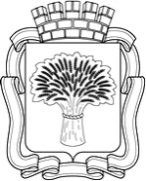 Российская ФедерацияАдминистрация города Канска
Красноярского краяПОСТАНОВЛЕНИЕ Российская ФедерацияАдминистрация города Канска
Красноярского краяПОСТАНОВЛЕНИЕ Российская ФедерацияАдминистрация города Канска
Красноярского краяПОСТАНОВЛЕНИЕ Российская ФедерацияАдминистрация города Канска
Красноярского краяПОСТАНОВЛЕНИЕ 25.02.2022 г.№152№Наименование мероприятийДата проведенияМесто проведенияОтветственный1Открытые городские соревнования по плаванию, посвященные празднованию Дня защитника Отечества (девушки 9 лет и старше; юноши 9 лет и старше)26-27 февраля 202225-метровый бассейн ФОК «Дельфин»МБУ «СШ им. М.Ф. Мочалова»2Открытое первенство города Канска по плаванию «День комплексиста» (девушки 9 лет и старше; юноши 9 лет и старше)23 апреля 202225-метровый бассейн ФОК «Дельфин»МБУ «СШ им. М.Ф. Мочалова»Первый день Суббота 26 февраля 2022г.Первый день Суббота 26 февраля 2022г.09:30-11:00– работа мандатной комиссии10:30-11:30– разминка11:00-11:15– заседание ГСК с представителями команд11:30-11:45– церемония открытия Соревнований11:50-14:00виды программы:11:50-14:0050м баттерфляй:девушки, юноши 2013-2012 девушки, юноши 2011-2010 девушки, юноши 2009-2008девушки, юноши 2007г.р. и старше 11:50-14:0050м на спине:девушки, юноши 2013-2012 девушки, юноши 2011-2010 девушки, юноши 2009-2008девушки, юноши 2007г.р. и старше11:50-14:0050м брасс:девушки, юноши 2013-2012 девушки, юноши 2011-2010 девушки, юноши 2009-2008девушки, юноши 2007г.р. и старше11:50-14:0050м вольный стиль:девушки, юноши 2013-2012 девушки, юноши 2011-2010 девушки, юноши 2009-2008девушки, юноши 2007г.р. и старше11:50-14:00800м вольный стиль:девушки, юноши 2011-2010 девушки, юноши 2009-2008девушки, юноши 2007г.р. и старше11:50-14:00ЭСТАФЕТА 4×50м вольный стиль, смешанная 1 девушка, 1юноша 2013-2012 1 девушка, 1юноша 2011-2010 Второй день Воскресенье 27 февраля 2022г.Второй день Воскресенье 27 февраля 2022г.09:00-09:45– разминка09:45-10:00 церемония награждения по итогам первого дня 10:00-13:00виды программы:10:00-13:00100м баттерфляй:девушки, юноши 2011-2010 девушки, юноши 2009-2008девушки, юноши 2007г.р. и старше 10:00-13:00100м на спине:девушки, юноши 2013-2012 девушки, юноши 2011-2010 девушки, юноши 2009-2008девушки, юноши 2007г.р. и старше 10:00-13:00100м брасс:девушки, юноши 2013-2012 девушки, юноши 2011-2010 девушки, юноши 2009-2008девушки, юноши 2007г.р. и старше 10:00-13:00100м вольный стиль:девушки, юноши 2013-2012 девушки, юноши 2011-2010 девушки, юноши 2009-2008девушки, юноши 2007г.р. и старше 10:00-13:00ЭСТАФЕТА 4×50м вольный стиль, девушки, юноши 2 девушки 2009-2008г.р.; 2 девушки 2007г.р. и старше;2 юношей 2009-2008г.р.; 2 юношей 2007г.р. и старше 13:30-13:55 церемония награждения по итогам второго дня, закрытие соревнований Суббота 23.04.2022 г.Суббота 23.04.2022 г.09:30-11:00– работа мандатной комиссии10:30-11:30– разминка11:00-11:15– заседание ГСК с представителями команд11:30-11:45– парад открытия Соревнований11:50-14:00виды программы:11:50-14:00100 м к/п:девушки 2013-2012; 2011-2010; 2009-2008 г.р.; 2007г.р. и старше;юноши 2013-2012; 2011-2010; 2009-2008; 2007г.р. и старше;11:50-14:00200 м к/п:девушки 2011-2010; 2009-2008 г.р.; 2007г.р. и старше;юноши 2011-2010; 2009-2008; 2007г.р. и старше;11:50-14:00ЭСТАФЕТА 4×50 м (mix) комбинир.:девушка, юноша 2013-2012, девушка, юноша 2011-2010 г.р.11:50-14:00ЭСТАФЕТА 4×50 м (mix) комбинир.:девушка, юноша 2009-2008, девушка, юноша 2007г.р. и старше 14:15-14:45– церемония награждения, закрытие СоревнованийПриложение № 1к Положению о проведении Открытых городских соревнований по плаванию, посвященных празднованию Дня защитника Отечества№ п/пФамилия, ИмяДата рожденияСпортивный разряд / званиеГород / районспорт. школатренерВиза и личная печать врачаПриложение № 2к Положению о проведении Открытого первенства города Канска по плаванию «День комплексиста»№ п/пФамилия, ИмяДата рожденияСпортивный разряд / званиеГород / районспорт. школатренерВиза и личная печать врачаПЛАНпроведения открытых городских соревнований по плаванию, посвященных празднованию Дня защитника ОтчестваПЛАНпроведения открытых городских соревнований по плаванию, посвященных празднованию Дня защитника ОтчестваПЛАНпроведения открытых городских соревнований по плаванию, посвященных празднованию Дня защитника ОтчестваПЛАНпроведения открытых городских соревнований по плаванию, посвященных празднованию Дня защитника Отчествап/пМероприятияСрокиОтветственный1.Формирование состава судейской коллегиидо26.02.2022МБУ «СШ им. М.Ф. Мочалова (Н.А. Яблокова)2.Обеспечение участия команд в соревнованияхдо26.02.2022МБУ «СШ им. М.Ф. Мочалова (Н.А. Яблокова)3.Оформление места проведения соревнований, размещение рекламы26.02.2022МБУ «СШ им. М.Ф. Мочалова (Н.А. Яблокова)4.Организация медицинского обслуживания соревнований на основании приказа Министерства здравоохранения Российской Федерации от 23.10.2020 г. №1144н26.02.2022МБУ «СШ им. М.Ф. Мочалова (Н.А. Яблокова)5.Проведение мандатной комиссиидо26.02.2022МБУ «СШ им. М.Ф. Мочалова (Н.А. Яблокова)6.Подготовка к соревнованиям объекта26.02.2022ФОК «Дельфин» «Восточный филиал» – филиал КГАУ «ЦСП» (А.А. Адамцев)7.Подготовка и проведение торжественного открытия и закрытия26.02.2022МБУ «СШ им. М.Ф. Мочалова (Н.А. Яблокова)8.Обеспечение подключения музыкального оборудования26.02.2022МБУ «СШ им. М.Ф. Мочалова (Н.А. Яблокова)9.Подготовка наградной атрибутики для награждения победителей и призеров соревнований26.02.2022Отдел ФКСиМП (А.Н. Борисевич)МБУ «СШ им. М.Ф. Мочалова (Н.А. Яблокова)10.Обеспечение безопасности движения и охраны общественного порядка на местах проведения соревнований26.02.2022МО МВД России «Канский»(Н.В. Банин)11.Организация работы СМИ по освещению проведения соревнований:- предоставление анонса по соревнованию в администрацию города Канска;- размещение анонса соревнований на сайте администрации города Канска26.02.2022Отдел культуры администрации г. Канска(Н.А. Нестерова)Отдел ФКСиМП (А.Н. Борисевич)ПЛАНпроведения открытого первенства города Канска по плаванию «День комплексиста»ПЛАНпроведения открытого первенства города Канска по плаванию «День комплексиста»ПЛАНпроведения открытого первенства города Канска по плаванию «День комплексиста»ПЛАНпроведения открытого первенства города Канска по плаванию «День комплексиста»12.Формирование состава судейской коллегиидо23.04.2022МБУ «СШ им. М.Ф. Мочалова (Н.А. Яблокова)13.Обеспечения участия команд в соревнованияхдо23.04.2022МБУ «СШ им. М.Ф. Мочалова (Н.А. Яблокова)14.Оформление места проведения соревнований, размещение рекламы23.04.2022МБУ «СШ им. М.Ф. Мочалова (Н.А. Яблокова)15.Организация медицинского обслуживания соревнований на основании приказа Министерства здравоохранения Российской Федерации от 23.10.2020 г. №1144н23.04.2022МБУ «СШ им. М.Ф. Мочалова (Н.А. Яблокова)16.Проведение мандатной комиссиидо23.04.2022МБУ «СШ им. М.Ф. Мочалова (Н.А. Яблокова)17.Подготовка к соревнованиям объекта23.04.2022ФОК «Дельфин» «Восточный филиал» – филиал КГАУ «ЦСП» (А.А. Адамцев)18.Подготовка и проведение торжественного открытия и закрытия23.04.2022МБУ «СШ им. М.Ф. Мочалова (Н.А. Яблокова)19.Обеспечение подключения музыкального оборудования23.04.2022МБУ «СШ им. М.Ф. Мочалова (Н.А. Яблокова)20.Подготовка наградной атрибутики для награждения победителей и призеров соревнований23.04.2022Отдел ФКСиМП (А.Н. Борисевич)МБУ «СШ им. М.Ф. Мочалова (Н.А. Яблокова)21.Обеспечение безопасности движения и охраны общественного порядка на местах проведения соревнований23.04.2022МО МВД России «Канский»(Н.В. Банин)22.Организация работы СМИ по освещению проведения соревнований:- предоставление анонса по соревнованию в администрацию города Канска;- размещение анонса соревнований на сайте администрации города Канска23.04.2022Отдел культуры администрации г. Канска(Н.А. Нестерова)Отдел ФКСиМП (А.Н. Борисевич)